 Jídelní lístek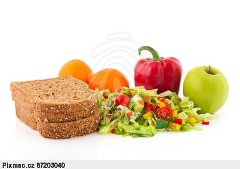 Školní jídelna při ZŠod:23.11.do:27.11. 2020Doplněk - nápojePONDĚLÍpřesnídávkaChléb, rybí pomazánka                               1,3,7,4Čaj, zeleninaPONDĚLÍpolévkaFazolová                                                             1PONDĚLÍobědBramborový knedlík se zelím a cibulkou      1,3,7PONDĚLÍsvačinaRohlík, pomazánkové máslo                          1,3,7Mléko, ovocePONDĚLÍÚTERÝpřesnídávkaChléb, pom. z červené řepy                   1,3,7   ČajÚTERÝpolévkaZeleninová s kapáním ÚTERÝobědDrůbeží směs na čínský způsob, rýže ÚTERÝsvačinaOvesná svačinka  Mléko, ovoceÚTERÝMléko, ovoceSTŘEDApřesnídávkaChléb, máslo, šunka                                       1,3,7Čaj, zeleninaSTŘEDApolévkaPórková                                                                1STŘEDAobědFile na másle, brambory, salát z červené řepy   4STŘEDAsvačinaKoláček                                                          1,3,7MlékoSTŘEDAČTVRTEKpřesnídávkaVeka, pom. z avokáda                                   1,3,7   Čaj, zeleninaČTVRTEKpolévkaKuřecí s těstovinou                                        1,3,7ČTVRTEKobědRajská omáčka, těstoviny, klopsy                  1,3,7ČTVRTEKsvačinaRohlík, máslo, plátkový sýr                           1,3,7Mléko, ovoceČTVRTEKPÁTEKpřesnídávkaRohlík, pom. z žervé s česnekem                  1,3,7Čaj, zelenina PÁTEKpolévkaVločková se zeleninou PÁTEKobědDrůbeží sekaná, bramborová kaše, okurka       1,7PÁTEKsvačinaRohlík, jogurt                                                 1,3,7MlékoPÁTEKZměna jídelního lístku vyhrazena. Změna jídelního lístku vyhrazena. Změna jídelního lístku vyhrazena. Změna jídelního lístku vyhrazena.       Malá PavlínaLenka ProcházkováHlavní kuchařkaVedoucí jídelny